van A naar B leerplandoelen|GO!|OVSG|ZILLGO!van A naar B: de reiziger|175’Nederlands|poëzie|75’drama & muziek|verwerking poëzie|100’van A naar B: there is no plan(et) B|200’W&T en M&M|mobiliteit en duurzame keuzes|100’techniek|vervoermiddel ontwerpen|75’W&T en M&M|wereldburger: blik op de wereld|75’van A naar B: is ’t nog ver?|75’rekenen & ruimte & ICT|schaal 75’3.2.02 Het begrip schaal kennen en de functie ervan kunnen verwoorden.3.2.03 Een bepaalde vlakke figuur op schaal kunnen tekenen met behulp van tekenmaterieel.3.2.04 De schaal op verschillende manieren kunnen voorstellen.3.2.05 Bij een tekening met een gegeven schaal de ware grootte kunnen bepalen.3.1.36 De zakrekenmachine kunnen gebruiken als vlugge rekenaar, om ingewikkelde cijferopgaven in realistische probleemsituaties uit te rekenen.OVSGvan A naar B: de reiziger|175’Nederlands|poëzie|75’drama & muziek|verwerking poëzie|100’van A naar B: there is no plan(et) B|250’W&T en M&M|mobiliteit en duurzame keuzes|100’techniek|vervoermiddel ontwerpen|75’W&T en M&M|wereldburger: blik op de wereld|75’van A naar B: is ’t nog ver?|75’rekenen & ruimte & ICT|schaal 75’ZILLvan A naar B: de reiziger|175’Nederlands|poëzie|75’drama & muziek|verwerking poëzie|100’van A naar B: there is no plan(et) B|250’W&T en M&M|mobiliteit en duurzame keuzes|100’techniek|vervoermiddel ontwerpen|75’W&T en M&M|wereldburger: blik op de wereld|75’van A naar B: is ’t nog ver?|75’rekenen & ruimte & ICT|schaal 75’Ontwikkelen van leeswoordenschatOntwikkelen van leeswoordenschatOntwikkelen van leeswoordenschatOntwikkelen van leeswoordenschatOntwikkelen van leeswoordenschatOntwikkelen van leeswoordenschatOntwikkelen van leeswoordenschatOntwikkelen van leeswoordenschatOntwikkelen van leeswoordenschatOntwikkelen van leeswoordenschat1.2.2.TBS ET 6.5ET 5.1-5.4Een woordenweb maken met associaties.xxxXX1.2.2.TBS ET 6.5Onderscheid maken tussen vorm en betekenis van woorden.xxXX1.2.2.TBS ET 6.5TBS ET 6.7Reflecteren op de betekenis van woorden die letterlijk of figuurlijk kan zijn (bv. groen: ‘kleur’, ‘jong’ of ‘milieubewust’).xxXXHandschriftontwikkelingHandschriftontwikkelingHandschriftontwikkelingHandschriftontwikkelingHandschriftontwikkelingHandschriftontwikkelingHandschriftontwikkelingHandschriftontwikkelingHandschriftontwikkelingHandschriftontwikkeling1.2.3.ET 4.7De presentatie verzorgen van eigen teksten door aandacht te besteden aan beeldende elementen, kleuren, lijnen …xxXXCommunicatief schrijvenCommunicatief schrijvenCommunicatief schrijvenCommunicatief schrijvenCommunicatief schrijvenCommunicatief schrijvenCommunicatief schrijvenCommunicatief schrijvenCommunicatief schrijvenCommunicatief schrijvenCommunicatief schrijven algemeenCommunicatief schrijven algemeenCommunicatief schrijven algemeenCommunicatief schrijven algemeenCommunicatief schrijven algemeenCommunicatief schrijven algemeenCommunicatief schrijven algemeenCommunicatief schrijven algemeenCommunicatief schrijven algemeenCommunicatief schrijven algemeen1.2.3.ET 4.7Aangeven dat lay-out en typografie een rol spelen.xxXX1.2.3.TBS ET 6.4Zelf figuratief taalgebruik toepassen.xxXXSchrijven van narratieve en artistiek-literaire tekstenSchrijven van narratieve en artistiek-literaire tekstenSchrijven van narratieve en artistiek-literaire tekstenSchrijven van narratieve en artistiek-literaire tekstenSchrijven van narratieve en artistiek-literaire tekstenSchrijven van narratieve en artistiek-literaire tekstenSchrijven van narratieve en artistiek-literaire tekstenSchrijven van narratieve en artistiek-literaire tekstenSchrijven van narratieve en artistiek-literaire tekstenSchrijven van narratieve en artistiek-literaire teksten1.2.3.Korte, eenvoudige verhalen en gedichten schrijven.XXWaarnemenWaarnemenWaarnemenWaarnemenWaarnemenWaarnemenWaarnemenWaarnemenWaarnemenWaarnemenWaarnemenWaarnemenWaarnemenBetekenisBetekenisBetekenisBetekenisBetekenisBetekenisBetekenisBetekenisBetekenisBetekenisBetekenisBetekenisBetekenis4.3.1.3.4Situaties of thema’s herkennen en benoemen in een spelvorm, voorstelling, film of voordracht.

Bv.:Verliefdheid, eten, slapen, werken, naar feestjes gaan, telefoneren…(tweede/derde graad):  sociale en maatschappelijke situaties en thema’s (oorlog, vrede, armoede, uitsluiting, …)xXXXXXXVerwerken en vormgeven Verwerken en vormgeven Verwerken en vormgeven Verwerken en vormgeven Verwerken en vormgeven Verwerken en vormgeven Verwerken en vormgeven Verwerken en vormgeven Verwerken en vormgeven Verwerken en vormgeven Verwerken en vormgeven Verwerken en vormgeven Verwerken en vormgeven BetekenisBetekenisBetekenisBetekenisBetekenisBetekenisBetekenisBetekenisBetekenisBetekenisBetekenisBetekenisBetekenis4.3.2.3.43.2De expressie in een spelvorm vergroten door de juiste verhouding tussen woord en beweging te hanteren.Bv. Je wil in verteltheater uitbeelden dat je boos bent: je gaat luid roepen en tegelijk hard op de grond stampen omdat dit expressiever is dan enkel luid roepen. Bij mime ga je met uitvergrote gebaren en veel mimiek die boosheid uiten.xxxXXXXDrama-elementenZie document spelvaardighedenDrama-elementenZie document spelvaardighedenDrama-elementenZie document spelvaardighedenDrama-elementenZie document spelvaardighedenDrama-elementenZie document spelvaardighedenDrama-elementenZie document spelvaardighedenDrama-elementenZie document spelvaardighedenDrama-elementenZie document spelvaardighedenDrama-elementenZie document spelvaardighedenDrama-elementenZie document spelvaardighedenDrama-elementenZie document spelvaardighedenDrama-elementenZie document spelvaardighedenDrama-elementenZie document spelvaardighedenRolRolRolRolRolRolRolRolRolRolRolRolRol4.3.2.3.23.6Mimisch uitbeelden (zonder woorden).  xX++++++VerhaalVerhaalVerhaalVerhaalVerhaalVerhaalVerhaalVerhaalVerhaalVerhaalVerhaalVerhaalVerhaal4.3.2.3.5Een conflict installeren, opbouwen en afronden.xxXXReflecterenReflecterenReflecterenReflecterenReflecterenReflecterenReflecterenReflecterenReflecterenReflecterenReflecterenReflecterenReflecteren4.3.3.3.1*, 3.7Eigen of andermans dramatische expressie (leeftijdsgenoten, kunstenaars) kritisch bespreken op basis van een keuze uit volgende elementen:Betekenis (doel, boodschap, emotie, werkelijkheid of fictie)Dramaelementen (rol, ruimte, verhaal)SpelvormenGebruik van notatie (draaiboek, script)Wijze van presenteren xxxXXXXCodeCodeODETLeerplandoelstellingen/leerinhoudenKOKOLOLOLOLOLOLOCodeCodeODETLeerplandoelstellingen/leerinhouden♣♣♣123456Waarnemen (luisteren)Waarnemen (luisteren)Waarnemen (luisteren)Waarnemen (luisteren)Waarnemen (luisteren)Waarnemen (luisteren)Waarnemen (luisteren)Waarnemen (luisteren)Waarnemen (luisteren)Waarnemen (luisteren)Waarnemen (luisteren)Waarnemen (luisteren)Waarnemen (luisteren)MuziekelementenMuziekelementenMuziekelementenMuziekelementenMuziekelementenMuziekelementenMuziekelementenMuziekelementenMuziekelementenMuziekelementenMuziekelementenMuziekelementenMuziekelementenKlankkleurKlankkleurKlankkleurKlankkleurKlankkleurKlankkleurKlankkleurKlankkleurKlankkleurKlankkleurKlankkleurKlankkleurKlankkleur4.2.1.2.1, 5.4 2.1Omgevingsgeluiden waarnemen, herkennen en benoemen.Bv.: geluiden in de omgevingomgevingsgeluiden in bv. luisterverhalen, prentenboeken met geluiden…omgevingsgeluiden die weergegeven of nagebootst worden in muziekstukken (zie luisterlijsten)xXX+++++Verwerken en vormgevenVerwerken en vormgevenVerwerken en vormgevenVerwerken en vormgevenVerwerken en vormgevenVerwerken en vormgevenVerwerken en vormgevenVerwerken en vormgevenVerwerken en vormgevenVerwerken en vormgevenVerwerken en vormgevenVerwerken en vormgevenVerwerken en vormgevenBetekenisBetekenisBetekenisBetekenisBetekenisBetekenisBetekenisBetekenisBetekenisBetekenisBetekenisBetekenisBetekenis4.2.2.2.32.4*Een bepaalde boodschap, sfeer of emotie alleen of in groep verklanken.Bv.:Geluiden maken met instrumenten bij een schilderij, bij een foto.Een geluidsdecor of soundscape maken met voorwerpen en stem met als uitgangspunt het gevoel boosheid.xXXXXXXMuziekelementenMuziekelementenMuziekelementenMuziekelementenMuziekelementenMuziekelementenMuziekelementenMuziekelementenMuziekelementenMuziekelementenMuziekelementenMuziekelementenMuziekelementenToepassen van muziekelementenToepassen van muziekelementenToepassen van muziekelementenToepassen van muziekelementenToepassen van muziekelementenToepassen van muziekelementenToepassen van muziekelementenToepassen van muziekelementenToepassen van muziekelementenToepassen van muziekelementenToepassen van muziekelementenToepassen van muziekelementenToepassen van muziekelementen4.2.2.2.2, 2.4*Bij het musiceren gebruikmaken van klankduur (ritme, tempo), klanksterkte (dynamiek), klankhoogte (melodie) of klankkleur (samenklank, solo …).                     Bv.:Leerlingen componeren een muziekstukje met tempowisselingen.Leerlingen maken een klankverhaal met veel dynamiek.Leerlingen componeren een muziekstukje met veel verschil tussen hoog en laag.Leerlingen maken een klankspel met instrumenten die goed samen klinken.xxxXXXXWerkvormenWerkvormenWerkvormenWerkvormenWerkvormenWerkvormenWerkvormenWerkvormenWerkvormenWerkvormenWerkvormenWerkvormenWerkvormenMusiceren (met voorwerpen en/of zelfgemaakte instrumenten en/of bestaande instrumenten en/of stem en/of lichaam)Musiceren (met voorwerpen en/of zelfgemaakte instrumenten en/of bestaande instrumenten en/of stem en/of lichaam)Musiceren (met voorwerpen en/of zelfgemaakte instrumenten en/of bestaande instrumenten en/of stem en/of lichaam)Musiceren (met voorwerpen en/of zelfgemaakte instrumenten en/of bestaande instrumenten en/of stem en/of lichaam)Musiceren (met voorwerpen en/of zelfgemaakte instrumenten en/of bestaande instrumenten en/of stem en/of lichaam)Musiceren (met voorwerpen en/of zelfgemaakte instrumenten en/of bestaande instrumenten en/of stem en/of lichaam)Musiceren (met voorwerpen en/of zelfgemaakte instrumenten en/of bestaande instrumenten en/of stem en/of lichaam)Musiceren (met voorwerpen en/of zelfgemaakte instrumenten en/of bestaande instrumenten en/of stem en/of lichaam)Musiceren (met voorwerpen en/of zelfgemaakte instrumenten en/of bestaande instrumenten en/of stem en/of lichaam)Musiceren (met voorwerpen en/of zelfgemaakte instrumenten en/of bestaande instrumenten en/of stem en/of lichaam)Musiceren (met voorwerpen en/of zelfgemaakte instrumenten en/of bestaande instrumenten en/of stem en/of lichaam)Musiceren (met voorwerpen en/of zelfgemaakte instrumenten en/of bestaande instrumenten en/of stem en/of lichaam)Musiceren (met voorwerpen en/of zelfgemaakte instrumenten en/of bestaande instrumenten en/of stem en/of lichaam)4.2.2.2.52.2, 2.4*Samen een klankspel of klankverhaal maken. xXXXXXXXPresenterenPresenterenPresenterenPresenterenPresenterenPresenterenPresenterenPresenterenPresenterenPresenterenPresenterenPresenterenPresenteren4.2.2.2.32.4*, 5.3Een manier van presenteren kiezen en uitvoeren.Bv.: met een dirigent of presentator, solo, met groep(jes), met de hele klas, een concert, met een verrassingseffect, in een speciale opstelling, op een bepaalde locatie, met behulp van media, zonder dat men de uitvoerders kan zien, voor (on)gekend publiek…xXXXXXXReflecterenReflecterenReflecterenReflecterenReflecterenReflecterenReflecterenReflecterenReflecterenReflecterenReflecterenReflecterenReflecteren4.2.3.Verwoorden hoe eigen werk tot stand gekomen is op basis van een keuze uit volgende elementen:Aanpak en organisatie 
Bv. Hoe heb ik problemen opgelost? Hoe ben ik tewerk gegaan? …Motivatie 
Bv. Ben ik snel tot actie overgaan? Deed ik het graag? Hoe voelde ik mij?...Inzet 
Bv. Was het moeilijk? Heb ik volgehouden? …Creativiteit 
Bv. Welke ideeën heb ik verwerkt?...Durf 
Bv. Durfde ik mijn eigen stijl tonen? Hoe heb ik mijn grenzen verlegd? …Samenwerking 
Bv. Heb ik me aan afspraken gehouden, hulp geboden, een taak in de groep opgenomen, het werk van anderen gewaardeerd? …xXXXXXXX3.2.1Algemene vaardigheden en attitudesAlgemene vaardigheden en attitudesAlgemene vaardigheden en attitudesAlgemene vaardigheden en attitudesAlgemene vaardigheden en attitudesAlgemene vaardigheden en attitudesAlgemene vaardigheden en attitudesAlgemene vaardigheden en attitudesAlgemene vaardigheden en attitudesAlgemene vaardigheden en attitudes3.2.1.OD WT  1.13Een houding van zorg en respect voor de natuur.xX++++++3.2.1.ET WT  1.26*Aantonen dat ze respect en zorg hebben voor de natuur vanuit het besef dat de mens voor zijn levensbehoeften afhankelijk is van het natuurlijk leefmilieu.XX3.2.8MilieueducatieMilieueducatieMilieueducatieMilieueducatieMilieueducatieMilieueducatieMilieueducatieMilieueducatieMilieueducatieMilieueducatie3.2.8.ET WT 1.23
ET WT 1.24Acties bedenken die zij zelf kunnen uitvoeren om milieubewuster om te gaan met afval, water, energie.xxXX3.2.8.ET WT 1.24Eenvoudige voorbeelden geven van situaties uit hun eigen leefwereld of de actualiteit die lucht-, water- of bodemvervuilend of –aantastend zijn.xxXX3.2.8.ET WT 1.24Aangeven dat de voorraad grondstoffen niet onbeperkt is en dat men er dus zuinig mee moet omgaan.XX3.2.8.ET WT 1.25Met concrete voorbeelden uit hun omgeving illustreren dat aan milieuproblemen vaak tegengestelde belangen ten grondslag liggen(bijv. sluiting milieuvervuilende fabriek en tewerkstelling, mestoverschotten en vervuiling water …) XX3.2.8.ET WT 1.24Met concrete voorbeelden uit hun omgeving illustreren hoe mensen op positieve, maar ook om negatieve wijze omgaan met het milieu.XXCodeCodeOD/ETLeerplandoelstellingen TechniekLeerplandoelstellingen TechniekLeerplandoelstellingen TechniekKOKOKOKOKOLOLOLOLOLOLOCodeCodeOD/ETLeerplandoelstellingen TechniekLeerplandoelstellingen TechniekLeerplandoelstellingen Techniek♣♣♣♣♣♣1234563.3.1Algemene vaardigheden en attitudesAlgemene vaardigheden en attitudesAlgemene vaardigheden en attitudesAlgemene vaardigheden en attitudesAlgemene vaardigheden en attitudesAlgemene vaardigheden en attitudesAlgemene vaardigheden en attitudesAlgemene vaardigheden en attitudesAlgemene vaardigheden en attitudesAlgemene vaardigheden en attitudesAlgemene vaardigheden en attitudesAlgemene vaardigheden en attitudesAlgemene vaardigheden en attitudesAlgemene vaardigheden en attitudesAlgemene vaardigheden en attitudes3.3.1.Bij een technisch probleem creatieve oplossingen bedenken en toelichten.Bij een technisch probleem creatieve oplossingen bedenken en toelichten.Bij een technisch probleem creatieve oplossingen bedenken en toelichten.Bij een technisch probleem creatieve oplossingen bedenken en toelichten.Bij een technisch probleem creatieve oplossingen bedenken en toelichten.xxxxxxXX3.3.3Techniek hanteren - Technische systemen makenTechniek hanteren - Technische systemen makenTechniek hanteren - Technische systemen makenTechniek hanteren - Technische systemen makenTechniek hanteren - Technische systemen makenTechniek hanteren - Technische systemen makenTechniek hanteren - Technische systemen makenTechniek hanteren - Technische systemen makenTechniek hanteren - Technische systemen makenTechniek hanteren - Technische systemen makenTechniek hanteren - Technische systemen makenTechniek hanteren - Technische systemen makenTechniek hanteren - Technische systemen makenTechniek hanteren - Technische systemen makenTechniek hanteren - Technische systemen maken0	Een technisch systeem maken houdt het doorlopen van een technisch proces in0	Een technisch systeem maken houdt het doorlopen van een technisch proces in0	Een technisch systeem maken houdt het doorlopen van een technisch proces in0	Een technisch systeem maken houdt het doorlopen van een technisch proces in0	Een technisch systeem maken houdt het doorlopen van een technisch proces in0	Een technisch systeem maken houdt het doorlopen van een technisch proces in0	Een technisch systeem maken houdt het doorlopen van een technisch proces in0	Een technisch systeem maken houdt het doorlopen van een technisch proces in0	Een technisch systeem maken houdt het doorlopen van een technisch proces in0	Een technisch systeem maken houdt het doorlopen van een technisch proces in0	Een technisch systeem maken houdt het doorlopen van een technisch proces in0	Een technisch systeem maken houdt het doorlopen van een technisch proces in0	Een technisch systeem maken houdt het doorlopen van een technisch proces in0	Een technisch systeem maken houdt het doorlopen van een technisch proces in0	Een technisch systeem maken houdt het doorlopen van een technisch proces in3.3.3.ET WT 2.9.Een probleem, ontstaan vanuit een behoefte, technisch oplossen door verschillende stappen van het technisch proces te doorlopen.(het probleem stellen, oplossingen ontwikkelen, maken, in gebruik nemen, evalueren)Welk proces doorloop ik en herken ik als ik een technisch systeem wil maken? xxxxxXX3.3.3.ET WT 2.15Technische systemen in verschillende toepassingsgebieden van techniek gebruiken en/of realiseren. xxxxxxxxxxxXX1	Het technisch systeem ontstaat vanuit een behoefte en/of een probleem1	Het technisch systeem ontstaat vanuit een behoefte en/of een probleem1	Het technisch systeem ontstaat vanuit een behoefte en/of een probleem1	Het technisch systeem ontstaat vanuit een behoefte en/of een probleem1	Het technisch systeem ontstaat vanuit een behoefte en/of een probleem1	Het technisch systeem ontstaat vanuit een behoefte en/of een probleem1	Het technisch systeem ontstaat vanuit een behoefte en/of een probleem1	Het technisch systeem ontstaat vanuit een behoefte en/of een probleem1	Het technisch systeem ontstaat vanuit een behoefte en/of een probleem1	Het technisch systeem ontstaat vanuit een behoefte en/of een probleem1	Het technisch systeem ontstaat vanuit een behoefte en/of een probleem1	Het technisch systeem ontstaat vanuit een behoefte en/of een probleem1	Het technisch systeem ontstaat vanuit een behoefte en/of een probleem1	Het technisch systeem ontstaat vanuit een behoefte en/of een probleem1	Het technisch systeem ontstaat vanuit een behoefte en/of een probleem3.3.3.“De behoefte” en “het probleem” voor het maken van een technisch systeem expliciteren.Wat is de behoefte?Wat is het probleem?bijv. ik wil licht in de kast als ik ze open doe. Welk technisch systeem kan ik maken om mij te helpen?“De behoefte” en “het probleem” voor het maken van een technisch systeem expliciteren.Wat is de behoefte?Wat is het probleem?bijv. ik wil licht in de kast als ik ze open doe. Welk technisch systeem kan ik maken om mij te helpen?“De behoefte” en “het probleem” voor het maken van een technisch systeem expliciteren.Wat is de behoefte?Wat is het probleem?bijv. ik wil licht in de kast als ik ze open doe. Welk technisch systeem kan ik maken om mij te helpen?“De behoefte” en “het probleem” voor het maken van een technisch systeem expliciteren.Wat is de behoefte?Wat is het probleem?bijv. ik wil licht in de kast als ik ze open doe. Welk technisch systeem kan ik maken om mij te helpen?“De behoefte” en “het probleem” voor het maken van een technisch systeem expliciteren.Wat is de behoefte?Wat is het probleem?bijv. ik wil licht in de kast als ik ze open doe. Welk technisch systeem kan ik maken om mij te helpen?xxxxxXX2.1	Ontwerpen van een technisch systeem houdt in dat je eerst de “vereisten waaraan het technisch systeem moet voldoen” omschrijft2.1	Ontwerpen van een technisch systeem houdt in dat je eerst de “vereisten waaraan het technisch systeem moet voldoen” omschrijft2.1	Ontwerpen van een technisch systeem houdt in dat je eerst de “vereisten waaraan het technisch systeem moet voldoen” omschrijft2.1	Ontwerpen van een technisch systeem houdt in dat je eerst de “vereisten waaraan het technisch systeem moet voldoen” omschrijft2.1	Ontwerpen van een technisch systeem houdt in dat je eerst de “vereisten waaraan het technisch systeem moet voldoen” omschrijft2.1	Ontwerpen van een technisch systeem houdt in dat je eerst de “vereisten waaraan het technisch systeem moet voldoen” omschrijft2.1	Ontwerpen van een technisch systeem houdt in dat je eerst de “vereisten waaraan het technisch systeem moet voldoen” omschrijft2.1	Ontwerpen van een technisch systeem houdt in dat je eerst de “vereisten waaraan het technisch systeem moet voldoen” omschrijft2.1	Ontwerpen van een technisch systeem houdt in dat je eerst de “vereisten waaraan het technisch systeem moet voldoen” omschrijft2.1	Ontwerpen van een technisch systeem houdt in dat je eerst de “vereisten waaraan het technisch systeem moet voldoen” omschrijft2.1	Ontwerpen van een technisch systeem houdt in dat je eerst de “vereisten waaraan het technisch systeem moet voldoen” omschrijft2.1	Ontwerpen van een technisch systeem houdt in dat je eerst de “vereisten waaraan het technisch systeem moet voldoen” omschrijft2.1	Ontwerpen van een technisch systeem houdt in dat je eerst de “vereisten waaraan het technisch systeem moet voldoen” omschrijft2.1	Ontwerpen van een technisch systeem houdt in dat je eerst de “vereisten waaraan het technisch systeem moet voldoen” omschrijft2.1	Ontwerpen van een technisch systeem houdt in dat je eerst de “vereisten waaraan het technisch systeem moet voldoen” omschrijft3.3.3.ET WT 2.10Voor een technisch systeem dat ze willen ontwerpen rekening houden met aangereikte criteria: grootte, dikte, gewicht, beschikbare ruimte, hoogte, sterkte, waterdichtheid, duurzaamheid, eetbaarheid, veiligheid, prijs, hoeveelheid vereiste mankracht, transporteerbaarheid, bedienbaarheid of uitvoerbaarheid …Voor een technisch systeem dat ze willen ontwerpen rekening houden met aangereikte criteria: grootte, dikte, gewicht, beschikbare ruimte, hoogte, sterkte, waterdichtheid, duurzaamheid, eetbaarheid, veiligheid, prijs, hoeveelheid vereiste mankracht, transporteerbaarheid, bedienbaarheid of uitvoerbaarheid …Voor een technisch systeem dat ze willen ontwerpen rekening houden met aangereikte criteria: grootte, dikte, gewicht, beschikbare ruimte, hoogte, sterkte, waterdichtheid, duurzaamheid, eetbaarheid, veiligheid, prijs, hoeveelheid vereiste mankracht, transporteerbaarheid, bedienbaarheid of uitvoerbaarheid …Voor een technisch systeem dat ze willen ontwerpen rekening houden met aangereikte criteria: grootte, dikte, gewicht, beschikbare ruimte, hoogte, sterkte, waterdichtheid, duurzaamheid, eetbaarheid, veiligheid, prijs, hoeveelheid vereiste mankracht, transporteerbaarheid, bedienbaarheid of uitvoerbaarheid …xxxxxXX3.3.3.Na evaluatie, op het einde van het technisch proces, eventueel criteria verfijnen: Zijn de materialen adequaat?Zijn de materialen correct bewerkt?
(gebaseerd op eigenschappen van materialen, wetenschappelijke inzichten, kennis van technische inzichten …)Heeft het technisch systeem de gewenste vorm? Vervult het technisch systeem de functie die vooropgesteld werd? Na evaluatie, op het einde van het technisch proces, eventueel criteria verfijnen: Zijn de materialen adequaat?Zijn de materialen correct bewerkt?
(gebaseerd op eigenschappen van materialen, wetenschappelijke inzichten, kennis van technische inzichten …)Heeft het technisch systeem de gewenste vorm? Vervult het technisch systeem de functie die vooropgesteld werd? Na evaluatie, op het einde van het technisch proces, eventueel criteria verfijnen: Zijn de materialen adequaat?Zijn de materialen correct bewerkt?
(gebaseerd op eigenschappen van materialen, wetenschappelijke inzichten, kennis van technische inzichten …)Heeft het technisch systeem de gewenste vorm? Vervult het technisch systeem de functie die vooropgesteld werd? Na evaluatie, op het einde van het technisch proces, eventueel criteria verfijnen: Zijn de materialen adequaat?Zijn de materialen correct bewerkt?
(gebaseerd op eigenschappen van materialen, wetenschappelijke inzichten, kennis van technische inzichten …)Heeft het technisch systeem de gewenste vorm? Vervult het technisch systeem de functie die vooropgesteld werd? xxxxxXX2.2	Ontwerpen van een technisch systeem houdt vervolgens in dat je “ideeën bedenkt”2.2	Ontwerpen van een technisch systeem houdt vervolgens in dat je “ideeën bedenkt”2.2	Ontwerpen van een technisch systeem houdt vervolgens in dat je “ideeën bedenkt”2.2	Ontwerpen van een technisch systeem houdt vervolgens in dat je “ideeën bedenkt”2.2	Ontwerpen van een technisch systeem houdt vervolgens in dat je “ideeën bedenkt”2.2	Ontwerpen van een technisch systeem houdt vervolgens in dat je “ideeën bedenkt”2.2	Ontwerpen van een technisch systeem houdt vervolgens in dat je “ideeën bedenkt”2.2	Ontwerpen van een technisch systeem houdt vervolgens in dat je “ideeën bedenkt”2.2	Ontwerpen van een technisch systeem houdt vervolgens in dat je “ideeën bedenkt”2.2	Ontwerpen van een technisch systeem houdt vervolgens in dat je “ideeën bedenkt”2.2	Ontwerpen van een technisch systeem houdt vervolgens in dat je “ideeën bedenkt”2.2	Ontwerpen van een technisch systeem houdt vervolgens in dat je “ideeën bedenkt”2.2	Ontwerpen van een technisch systeem houdt vervolgens in dat je “ideeën bedenkt”2.2	Ontwerpen van een technisch systeem houdt vervolgens in dat je “ideeën bedenkt”2.2	Ontwerpen van een technisch systeem houdt vervolgens in dat je “ideeën bedenkt”3.3.3.ET WT 2.11ET MM 5.1Ideeën voor een ontwerp van een eenvoudig technisch systeem verzamelen via een probleemoplossende denkwijze. Zie bijlage 7 (p. 84)Ideeën voor een ontwerp van een eenvoudig technisch systeem verzamelen via een probleemoplossende denkwijze. Zie bijlage 7 (p. 84)Ideeën voor een ontwerp van een eenvoudig technisch systeem verzamelen via een probleemoplossende denkwijze. Zie bijlage 7 (p. 84)Ideeën voor een ontwerp van een eenvoudig technisch systeem verzamelen via een probleemoplossende denkwijze. Zie bijlage 7 (p. 84)xxxxxXX3.3.3.Na evaluatie of tussentijds evalueren, op het einde van het technisch proces, het ontwerp aanpassen.Na evaluatie of tussentijds evalueren, op het einde van het technisch proces, het ontwerp aanpassen.Na evaluatie of tussentijds evalueren, op het einde van het technisch proces, het ontwerp aanpassen.Na evaluatie of tussentijds evalueren, op het einde van het technisch proces, het ontwerp aanpassen.xxxxxXX3	Realiseren van het technisch systeem3	Realiseren van het technisch systeem3	Realiseren van het technisch systeem3	Realiseren van het technisch systeem3	Realiseren van het technisch systeem3	Realiseren van het technisch systeem3	Realiseren van het technisch systeem3	Realiseren van het technisch systeem3	Realiseren van het technisch systeem3	Realiseren van het technisch systeem3	Realiseren van het technisch systeem3	Realiseren van het technisch systeem3	Realiseren van het technisch systeem3	Realiseren van het technisch systeem3	Realiseren van het technisch systeemOD WT 2.5 
ET WT 2.12Uit verschillende ontwerpen kiezen en deze keuze realiseren door rekening te houden met:Uit verschillende ontwerpen kiezen en deze keuze realiseren door rekening te houden met:Uit verschillende ontwerpen kiezen en deze keuze realiseren door rekening te houden met:Uit verschillende ontwerpen kiezen en deze keuze realiseren door rekening te houden met:3.3.3.OD WT 2.5 
ET WT 2.12beschikbare grondstoffen en materialen;beschikbare grondstoffen en materialen;beschikbare grondstoffen en materialen;beschikbare grondstoffen en materialen;xxxX++++++3.3.3.OD WT 2.5 
ET WT 2.12hanteerbare en beschikbare machines/ gereedschappen;hanteerbare en beschikbare machines/ gereedschappen;hanteerbare en beschikbare machines/ gereedschappen;hanteerbare en beschikbare machines/ gereedschappen;xxxXX++3.3.3.OD WT 2.5 
ET WT 2.12inzetbare personen (taken – opdrachten);inzetbare personen (taken – opdrachten);inzetbare personen (taken – opdrachten);inzetbare personen (taken – opdrachten);xxxxxXX3.3.3.OD WT 2.5 
ET WT 2.12beschikbare tijd, ruimte, energie en financiën.beschikbare tijd, ruimte, energie en financiën.beschikbare tijd, ruimte, energie en financiën.beschikbare tijd, ruimte, energie en financiën.xxxxXX5	Evalueren van een technisch systeem houdt in dat het in gebruik genomen wordt zodat je kan nagaan of het product en/of de werkwijze aan de criteria voldoen5	Evalueren van een technisch systeem houdt in dat het in gebruik genomen wordt zodat je kan nagaan of het product en/of de werkwijze aan de criteria voldoen5	Evalueren van een technisch systeem houdt in dat het in gebruik genomen wordt zodat je kan nagaan of het product en/of de werkwijze aan de criteria voldoen5	Evalueren van een technisch systeem houdt in dat het in gebruik genomen wordt zodat je kan nagaan of het product en/of de werkwijze aan de criteria voldoen5	Evalueren van een technisch systeem houdt in dat het in gebruik genomen wordt zodat je kan nagaan of het product en/of de werkwijze aan de criteria voldoen5	Evalueren van een technisch systeem houdt in dat het in gebruik genomen wordt zodat je kan nagaan of het product en/of de werkwijze aan de criteria voldoen5	Evalueren van een technisch systeem houdt in dat het in gebruik genomen wordt zodat je kan nagaan of het product en/of de werkwijze aan de criteria voldoen5	Evalueren van een technisch systeem houdt in dat het in gebruik genomen wordt zodat je kan nagaan of het product en/of de werkwijze aan de criteria voldoen5	Evalueren van een technisch systeem houdt in dat het in gebruik genomen wordt zodat je kan nagaan of het product en/of de werkwijze aan de criteria voldoen5	Evalueren van een technisch systeem houdt in dat het in gebruik genomen wordt zodat je kan nagaan of het product en/of de werkwijze aan de criteria voldoen5	Evalueren van een technisch systeem houdt in dat het in gebruik genomen wordt zodat je kan nagaan of het product en/of de werkwijze aan de criteria voldoen5	Evalueren van een technisch systeem houdt in dat het in gebruik genomen wordt zodat je kan nagaan of het product en/of de werkwijze aan de criteria voldoen5	Evalueren van een technisch systeem houdt in dat het in gebruik genomen wordt zodat je kan nagaan of het product en/of de werkwijze aan de criteria voldoen5	Evalueren van een technisch systeem houdt in dat het in gebruik genomen wordt zodat je kan nagaan of het product en/of de werkwijze aan de criteria voldoen5	Evalueren van een technisch systeem houdt in dat het in gebruik genomen wordt zodat je kan nagaan of het product en/of de werkwijze aan de criteria voldoen3.3.3.ET WT 2.3Onderzoeken waarom een zelf gerealiseerd technisch systeem niet functioneert of niet voldoet.Waarom werkt het niet of voldoet het niet?Ligt het aan:de vooropgestelde criteria;het ontwerp;het realiseren?Onderzoeken waarom een zelf gerealiseerd technisch systeem niet functioneert of niet voldoet.Waarom werkt het niet of voldoet het niet?Ligt het aan:de vooropgestelde criteria;het ontwerp;het realiseren?xxxxXX3.3.3.Zelf gerealiseerde systemen en werkwijzen met elkaar vergelijken en beoordelen.Wat zijn de voordelen van het ene technische systeem ten aanzien van het andere?Bijv. Mogelijke vragen:Welk technisch systeem lost ons probleem het best op?Voor welk technisch systeem zijn we het zuinigst omgegaan met materiaal? Hebben we het materiaal/ het gereedschap correct gebruikt? Zijn we nauwkeurig aan de slag gegaan?Wat gaat het snelst? Wat geeft het mooiste resultaat?Waarvoor heb je het minste materiaal nodig? Wat is het plezierigst? Wat is het veiligst? Wat is het meest duurzaam?...Zelf gerealiseerde systemen en werkwijzen met elkaar vergelijken en beoordelen.Wat zijn de voordelen van het ene technische systeem ten aanzien van het andere?Bijv. Mogelijke vragen:Welk technisch systeem lost ons probleem het best op?Voor welk technisch systeem zijn we het zuinigst omgegaan met materiaal? Hebben we het materiaal/ het gereedschap correct gebruikt? Zijn we nauwkeurig aan de slag gegaan?Wat gaat het snelst? Wat geeft het mooiste resultaat?Waarvoor heb je het minste materiaal nodig? Wat is het plezierigst? Wat is het veiligst? Wat is het meest duurzaam?...xxxxXX3.3.3.Bijkomende ideeën en criteria voor het gemaakte technisch systeem formuleren naar aanleiding van evaluatie Kan het nog beter?Zijn er nog ideeën en criteria die het technisch systeem kan verbeteren?Bijv.: Mogelijke vragen:Het technisch systeem weegt teveel om te hanteren. Wat kan aangepast worden?Het technisch systeem kost teveel. Hoe kunnen we dat oplossen?...Bijkomende ideeën en criteria voor het gemaakte technisch systeem formuleren naar aanleiding van evaluatie Kan het nog beter?Zijn er nog ideeën en criteria die het technisch systeem kan verbeteren?Bijv.: Mogelijke vragen:Het technisch systeem weegt teveel om te hanteren. Wat kan aangepast worden?Het technisch systeem kost teveel. Hoe kunnen we dat oplossen?...xxxxXX3.1.1Ik en de anderenIk en de anderenIk en de anderenIk en de anderenIk en de anderenIk en de anderenIk en de anderenIk en de anderenIk en de anderenIk en de anderenZelfbewustzijn en weerbaarheidZelfbewustzijn en weerbaarheidZelfbewustzijn en weerbaarheidZelfbewustzijn en weerbaarheidZelfbewustzijn en weerbaarheidZelfbewustzijn en weerbaarheidZelfbewustzijn en weerbaarheidZelfbewustzijn en weerbaarheidZelfbewustzijn en weerbaarheidZelfbewustzijn en weerbaarheid3.1.1.ET MM 1.1*In een niet-conflictgeladen situatie, eigen indrukken, gevoelens, verlangens, gedachten en waarderingen spontaan uitdrukken.XX++++Omgaan met gelijkenissen en verschillenOmgaan met gelijkenissen en verschillenOmgaan met gelijkenissen en verschillenOmgaan met gelijkenissen en verschillenOmgaan met gelijkenissen en verschillenOmgaan met gelijkenissen en verschillenOmgaan met gelijkenissen en verschillenOmgaan met gelijkenissen en verschillenOmgaan met gelijkenissen en verschillenOmgaan met gelijkenissen en verschillen3.1.3.OD MM 2.5Gelijkenissen en verschilpunten m.b.t. levenswijze tussen henzelf en mensen uit een andere cultuur verwoorden.X++++++MigratieMigratieMigratieMigratieMigratieMigratieMigratieMigratieMigratieMigratie3.1.3.ET MM 2.11Illustreren met voorbeelden dat migratie (arbeidsmigratie, vluchtelingenmigratie …) een rol heeft gespeeld bij de ontwikkeling van onze multiculturele samenleving.XX++Mondiale solidariteit en internationale organisatiesMondiale solidariteit en internationale organisatiesMondiale solidariteit en internationale organisatiesMondiale solidariteit en internationale organisatiesMondiale solidariteit en internationale organisatiesMondiale solidariteit en internationale organisatiesMondiale solidariteit en internationale organisatiesMondiale solidariteit en internationale organisatiesMondiale solidariteit en internationale organisatiesMondiale solidariteit en internationale organisaties3.1.3.ET MM 2.15Met voorbeelden illustreren op welke wijze internationale organisaties ernaar streven om het welzijn en/of de vrede in de wereld te bevorderen. xxXX3.1.3.Binnen hun mogelijkheden actiegerichte oplossingen voor problemen in de samenleving en de wereld verwoorden.xxXX3.1.3.Met voorbeelden uit de eigen ervaring illustreren hoe men als individu of als groep kan participeren aan solidariteitsacties en wat het nut en het effect hiervan is.xxXX3.5.6Ruimtebeleving, ruimtelijke oriëntatie en kaartvaardigheid - Andere kaartvaardigheden en kaartkennisRuimtebeleving, ruimtelijke oriëntatie en kaartvaardigheid - Andere kaartvaardigheden en kaartkennisRuimtebeleving, ruimtelijke oriëntatie en kaartvaardigheid - Andere kaartvaardigheden en kaartkennisRuimtebeleving, ruimtelijke oriëntatie en kaartvaardigheid - Andere kaartvaardigheden en kaartkennisRuimtebeleving, ruimtelijke oriëntatie en kaartvaardigheid - Andere kaartvaardigheden en kaartkennisRuimtebeleving, ruimtelijke oriëntatie en kaartvaardigheid - Andere kaartvaardigheden en kaartkennisRuimtebeleving, ruimtelijke oriëntatie en kaartvaardigheid - Andere kaartvaardigheden en kaartkennisRuimtebeleving, ruimtelijke oriëntatie en kaartvaardigheid - Andere kaartvaardigheden en kaartkennisRuimtebeleving, ruimtelijke oriëntatie en kaartvaardigheid - Andere kaartvaardigheden en kaartkennisRuimtebeleving, ruimtelijke oriëntatie en kaartvaardigheid - Andere kaartvaardigheden en kaartkennisRuimtebeleving, ruimtelijke oriëntatie en kaartvaardigheid - Andere kaartvaardigheden en kaartkennisSchaal en schaalaanduidingenSchaal en schaalaanduidingenSchaal en schaalaanduidingenSchaal en schaalaanduidingenSchaal en schaalaanduidingenSchaal en schaalaanduidingenSchaal en schaalaanduidingenSchaal en schaalaanduidingenSchaal en schaalaanduidingenSchaal en schaalaanduidingenSchaal en schaalaanduidingen3.5.6.ET MM 4.13Het begrip schaal kennen als de grootteverhouding tussen gelijkvormige figuren.Het begrip schaal kennen als de grootteverhouding tussen gelijkvormige figuren.xX+3.5.6.ET MM 4.2De schaalaanduidingen (breukschaal en lijnschaal) op een kaart gebruiken om de werkelijke afstand tussen twee plaatsen in Vlaanderen te berekenen.De schaalaanduidingen (breukschaal en lijnschaal) op een kaart gebruiken om de werkelijke afstand tussen twee plaatsen in Vlaanderen te berekenen.xX+3.5.6.ET MM 4.2Een routeplanner of navigatiesysteem (bijv. Google Maps, Google Earth, GPS-toestel …) gebruiken om de afstand tussen twee plaatsen te bepalen en de reistijd te kunnen inschatten.Een routeplanner of navigatiesysteem (bijv. Google Maps, Google Earth, GPS-toestel …) gebruiken om de afstand tussen twee plaatsen te bepalen en de reistijd te kunnen inschatten.xXLegendeLegendeLegendeLegendeLegendeLegendeLegendeLegendeLegendeLegendeLegende3.5.6.ET MM 4.13ET MM 4.13Allerlei kaarten hanteren door gebruik te maken van de legende en de schaal.xXXX3.5.6.ET MM 4.2ET MM 4.2De legende hanteren om de afstand tussen twee punten te berekenen.xXXCodeCodeODETLeerplandoelstellingen/leerinhoudenKOKOLOLOLOLOLOLOCodeCodeODETLeerplandoelstellingen/leerinhouden♣♣♣1234567.1 Attitudinale doelen7.1 Attitudinale doelen7.1 Attitudinale doelen7.1 Attitudinale doelen7.1 Attitudinale doelen7.1 Attitudinale doelen7.1 Attitudinale doelen7.1 Attitudinale doelen7.1 Attitudinale doelen7.1 Attitudinale doelen7.1 Attitudinale doelen7.1 Attitudinale doelen7.1 Attitudinale doelen7.1.ICT 2
Toestellen, materialen en software op een zorgzame manier hanteren.Bv. toestellen gepast wegbergen, ICT-toestellen uitschakelen na gebruik, materialen gepast gebruiken, zorg dragen voor eigen en andermans mediamiddelenxxXXXXXX7.3 Media gebruiken7.3 Media gebruiken7.3 Media gebruiken7.3 Media gebruiken7.3 Media gebruiken7.3 Media gebruiken7.3 Media gebruiken7.3 Media gebruiken7.3 Media gebruiken7.3 Media gebruiken7.3 Media gebruiken7.3 Media gebruiken7.3 Media gebruiken Apparaten, software verkennen en gebruiken Apparaten, software verkennen en gebruiken Apparaten, software verkennen en gebruiken Apparaten, software verkennen en gebruiken Apparaten, software verkennen en gebruiken Apparaten, software verkennen en gebruiken Apparaten, software verkennen en gebruiken Apparaten, software verkennen en gebruiken Apparaten, software verkennen en gebruiken Apparaten, software verkennen en gebruiken Apparaten, software verkennen en gebruiken Apparaten, software verkennen en gebruiken Apparaten, software verkennen en gebruiken7.3.MV 5.3; ICT 1-8Technische vaardigheden ontwikkelen i.f.v. het hanteren van media.Bv.:media online gebruiken;toestellen, apparaten en software met elkaar verbinden (bv. beamer met computer, fototoestel met computer, afstandsbediening met tv, apps);bedieningsinstructies (bv. via fiches, simulaties, helpfunctie, handleiding) begrijpen en hanteren. De leerlingen hanteren hierbij de gepaste basisbegrippen functioneel.xXXXXXXX7.3.ICT 4-8; MV 5.3Beschrijven wat je met het medium kan doen.Bv.:vastleggen;gegevens verzamelen;geluid, beeld of tekst weergeven;creatief verwerken;opzoeken;zelfstandig leren;voorstellen aan anderen;snelheid in communicatie bevorderen (in tijd en afstand).xxxXX++Informatie vinden en/of verwerkenInformatie vinden en/of verwerkenInformatie vinden en/of verwerkenInformatie vinden en/of verwerkenInformatie vinden en/of verwerkenInformatie vinden en/of verwerkenInformatie vinden en/of verwerkenInformatie vinden en/of verwerkenInformatie vinden en/of verwerkenInformatie vinden en/of verwerkenInformatie vinden en/of verwerkenInformatie vinden en/of verwerkenInformatie vinden en/of verwerken7.3.ICT 3, 4, 6Informatie verwerken en/of bewaren met behulp van media.Bv. een Powerpointpresentatie maken over een thema en dit in de gepaste map op de computer opslaan, een webquest uitvoeren…xxXXXX1DL-NL-TBS-08.02De leerlingen beleven plezier aan het creatief omgaan met taal.2DL-NL-LUI-T6.12De leerlingen kunnen de inhoud van een beluisterd gedicht associëren met een gevoelen of met een beschrijving.3DL-NL-LEZ-T6.13De leerlingen kunnen een aantal tekstgenres onderscheiden als sprookjes, fabels, avonturenverhalen, heldenverhalen, toneelteksten en gedichten.4DL-NL-LEZ-T6.12De leerlingen kunnen hun mening geven over datgene wat ze hebben gelezen. Ze kunnen de inhoud van een gedicht associëren met een gevoelen of met een beschrijving.5DL-NL-SPR-T6.06De leerlingen kunnen verwoorden tot welk tekstgenre verhalen (gelezen of gehoord) behoren: sprookje, avonturenverhaal, gedicht ... 6DL-NL-TBS-02.21De leerlingen reflecteren op gebruik en betekenis van figuurlijk taalgebruik, spreuken, spreekwoorden en uitdrukkingen. 7DL-NL-TBS-07.13De leerlingen reflecteren op de opmaakkenmerken van een tekst: staand – liggend; pagina – bladzijde; bladspiegel; lay-out; cursief; vetjes; onderstreept.1DL-MV-MUZ-01.08De leerlingen kunnen de sfeer van beluisterde muziek ervaren en verwoorden.2DL-MV-MUZ-05.01De leerlingen kunnen experimenteren met geluiden die gemaakt zijn met materialen of het eigen lichaam.3DL-MV-MUZ-05.05De leerlingen kunnen emoties en stemmingen uitdrukken met de eigen stem en met voorwerpen.4DL-MV-ATT-01.05De leerlingen zijn bereid om samen te werken om tot een creatie te komen.5DL-MV-DRA-01.05De leerlingen kunnen zich inleven in personages en zaken uit de omgeving en deze uitbeelden.6DL-MV-DRA-01.10De leerlingen kunnen gemaakte afspraken respecteren bij het spel.7DL-MV-DRA-01.11De leerlingen kunnen de expressiemogelijkheden van het eigen lichaam hanteren in functie van de te spelen rol.8DL-MV-DRA-02.05De leerlingen kunnen door verschillende rollen te spelen zich inleven in verschillende personages en situaties.9DL-MV-DRA-02.06De leerlingen kunnen samen een eenvoudig dramatisch spel opbouwen.10DL-MV-DRA-02.07De leerlingen kunnen exploreren en experimenteren met materialen, rekwisieten, kostuums om het dramatisch spel te ondersteunen en versterken.11DL-MV-DRA-03.01De leerlingen kunnen openstaan voor het spel van anderen en voor hen bestemde voorstellingen.12DL-MV-DRA-03.02genieten van het eigen spel, het spel van anderen en van voor hen bestemde voorstellingen.13DL-MV-DRA-03.03gepast en respectvol reflecteren over het eigen spel, het spel van anderen en voor hen bestemde voorstellingen.1DL-WO-MEN-01.15De leerlingen kunnen een situatie, een handeling vanuit verschillende gezichtspunten bekijken en beoordelen.2DL-WO-MEN-01.17De leerlingen kunnen rekening houden met het perspectief van de ander in de keuze van het eigen handelen.3DL-WO-MEN-01.24De leerlingen weten dat het eigen gedrag gevolgen heeft voor zichzelf en voor de andere(n). 4DL-WO-NAT-08.14De leerlingen kennen maatregelen die de overheid neemt om milieubewust gedrag te bevorderen.5DL-WO-NAT-08.15De leerlingen geven voorbeelden van schadelijke gevolgen van water-, grond- en luchtverontreiniging, geluidsoverlast en lichtvervuiling.6DL-WO-NAT-08.16De leerlingen kunnen bij een milieuprobleem in hun omgeving, het probleem en mogelijke oorzaken ervan beschrijven .7DL-WO-NAT-08.17De leerlingen illustreren dat milieuproblemen in hun omgeving het gevolg kunnen zijn van tegengestelde belangen.1DL-WO-TEC-02.16De leerlingen voorspellen de geschiktheid van materialen voor het maken van een technische realisatie.2DL-WO-TEC-02.21De leerlingen kiezen geschikte materialen en gepaste hulpmiddelen voor het maken van een eenvoudige technische realisatie.3DL-WO-TEC-02.25De leerlingen stellen vast of het doel werd bereikt met de technische realisatie.4DL-WO-TEC-02.26De leerlingen controleren of een technische realisatie voldoet aan vooropgestelde behoeften en eisen.5DL-WO-TEC-02.27De leerlingen gaan na of de gekozen materialen en hulpmiddelen geschikt waren.6DL-WO-TEC-02.28De leerlingen reflecteren op hun werkwijze en sturen deze eventueel bij.7DL-WO-TEC-02.29De leerlingen hernemen, indien nodig, één of meerdere stappen bij het doorlopen van het technisch proces.8DL-WO-TEC-02.30De leerlingen vergelijken zelfgemaakte technische realisaties en formuleren een oordeel aan de hand van criteria bv. functionaliteit, materiaalgebruik en vormgeving.9DL-WO-TEC-02.31De leerlingen vergelijken werkwijzen en formuleren een oordeel aan de hand van criteria bv. efficiëntie, nauwkeurigheid …10DL-WO-TEC-03.03De leerlingen illustreren dat techniek en samenleving elkaar beïnvloeden.11DL-WO-TEC-04.04De leerlingen tonen een experimentele en explorerende aanpak om meer te weten te komen over techniek.12DL-WO-TEC-01.17De leerlingen begrijpen dat technische realisaties tegemoet komen aan menselijke behoeften.13DL-WO-TEC-01.22De leerlingen herkennen in concrete ervaringen de stappen van het technisch proces (probleemstelling, ontwerpen, maken, in gebruik nemen, evalueren).14DL-WO-TEC-01.23De leerlingen herkennen technische realisaties, het technisch proces, hulpmiddelen en/ of keuzes binnen verschillende toepassingsgebieden· van techniek.1DL-WO-MAA-02-10De leerlingen vermijden racisme in eigen denken en handelen en brengen respect op voor het leven van mensen met andere culturen. 2DL-WO-RUI-01.47De leerlingen kunnen de begrippen land, continent/werelddeel in de juiste context gebruiken.3DL-WO-RUI-01.48De leerlingen kunnen in praktische toepassingssituaties op een gepaste  kaart en op de globe de evenaar, de polen, de continenten/werelddelen en de oceanen opzoeken en aanwijzen.4DL-WO-MEN-01.17De leerlingen kunnen rekening houden met het perspectief van de ander in de keuze van het eigen handelen.5DL-WO-NAT-08.11*De leerlingen zijn bereid zorgvuldig om te gaan met energie, papier, voedsel en water.6DL-WI-DOD-01.12De leerlingen kunnen zich verplaatsen in een ander.7DL-WO-MEN-01.10De leerlingen kunnen de gevoelens bij anderen erkennen.8DL-WO-MEN-01.11De leerlingen ervaren en kunnen verwoorden dat de gevoelens en de gedachten van anderen beïnvloed worden door de context.9DL-WO-MEN-01.24De leerlingen weten dat het eigen gedrag gevolgen heeft voor zichzelf en voor de andere(n). 10DL-WO-MAA-02-05De leerlingen kunenn vaststellen dat sommige mensen een andere levensstijl hebben dan zijzelf en hierop respectvol reageren. 11DL-WO-MAA-02-08De leerlingen kunnen illustreren dat verschillende sociale en culturele groepen andere waarden en normen bezitten.12DL-WO-RUI-04.04De leerlingen kunnen aspecten van het dagelijks leven in een land van een ander cultuurgebied vergelijken met het eigen leven .13LOD-LL-POP-02.17De leerlingen ondervinden dat anderen hetzelfde probleem anders kunnen ervaren en reflecteren hierover.14DL-WO-MEN-01.15De leerlingen kunnen een situatie, een handeling vanuit verschillende gezichtspunten bekijken en beoordelen.1DL-WO-RUI-01.41De leerlingen kunnen de werkelijke afstand tussen twee plaatsen berekenen, als de schaal gegeven is.2DL-WI-MET-03.03De leerlingen kennen het begrip schaal als verkleinings-/vergrotingsfactor. Ze kunnen de schaal verwoorden en noteren: als breuk: 1/1000, 2/1. als verhouding: 1 : 1000, 2 : 1. in een metrieke schaal: 1 cm = 10 m, 1 cm = 5 mm in een lijnschaal.3DL-WI-MET-03.05De leerlingen kunnen de schaalaanduiding gebruiken om de reële afstand tussen twee punten te bepalen door: gebruik te maken van stroken papier (afpassen van de lijnschaal); te meten en gebruik te maken van een verhoudingstabel; te meten en te berekenen.4DL-WI-MET-03.04De leerlingen kunnen de verschillende schaalaanduidingen onderling naar elkaar omzetten.5DL-WI-MTK-06.15De leerlingen kunnen op grond van de legende, inclusief een schaalaanduiding, een verband leggen tussen een kaart en de realiteit.1LOD-ICT-03.03De leerlingen kunnen eenvoudige, ingebouwde procedures in programma’s begrijpen en deze correct uitvoeren.2LOD-ICT-04.01*De leerlingen zijn bereid voor hen bestemde programma’s te gebruiken bij het verwerven en verwerken van de nieuwe leerinhoud.3LOD-ICT-01.06De leerlingen kunnen voor voor hen geschikte presentatieprogramma’s gebruiken.4LOD-ICT-02.02De leerlingen kennen verschillende manieren om digitale informatie met behulp van ICT voor te stellen.5LOD-ICT-02.08De leerlingen kunnen reflecteren op de voorbereiding en uitvoering van hun voorstelling en indien nodig hun werkwijze in de toekomst aanpassen.6LOD-ICT-04.06De leerlingen kunnen hun leerproces bijsturen wanneer ze bij het zelfstandig leren niet het gewenste resultaat bereiken.7LOD-ICT-04.07De leerlingen kunnen reflecteren over de meerwaarde van ICT bij het verwerven en verwerken van nieuwe leerinhoud en kunnen hun gedrag in functie hiervan aanpassen in de toekomst.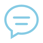 TOtg1Plezier beleven aan taal en het spelen met taalTOsn3Een schriftelijke boodschap overbrengen• Zich expressief uiten (over gevoelens, gedachten, meningen, fantasieën)TOtn2Nadenken over de belangrijkste aspecten van het taalsysteem. Daarbij taalbeschouwelijke termen gebruiken• Betekenissen van woorden en woordgroepen• Betekenissen van woorden en woordgroepen >  2.5-12j Experimenteren met en onderhandelen over woordbetekenissen in functie van (expressief) overbrengen van boodschappen of om te komen tot een juister woordbegrip• Betekenissen van woorden en woordgroepen >  9-12j Figuurlijk taalgebruik onderzoeken:  woorden of woordgroepen die in de letterlijke of de figuurlijke betekenis gebruikt worden  het gebruik en de betekenis van frequent gebruikte uitdrukkingen, en daarbij de term ‘uitdrukking’ kennen en gebruiken• Klank en rijm• Klank en rijm >  2.5-12j Experimenteren met klankgroepen, klanken en rijm• Teksten, tekststructuren en alfabetische ordening• Teksten, tekststructuren en alfabetische ordening >  2.5-12j Experimenteren met talige en niet-talige elementen die structuur in mondelinge en schriftelijke boodschappen aanbrengen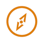 IKid1Basisvertrouwen ontwikkelen• 5-12j   Zich afhankelijk of onafhankelijk van anderen kunnen opstellen - een eigen mening uitdrukken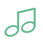 MUgr4Overal muzische mogelijkheden zien en benutten • 10-12j   Speels en verwonderd blijven kijken naar muzische impulsen uit de brede omgeving - eigen muzische acties durven bedenken en uitvoeren in gevarieerde contextenMUge2De muzische  bouwstenen  beleven, herkennen, onderzoeken en hanteren• Muziek > Klankkleur >  10-12j Bewust beleven, herkennen, beschrijven, uitvoeren en creatief gebruik maken van:klankeigenschappen: details en nuances binnen eenzelfde geluidsomgeving, klankkleur van instrumenten binnen eenzelfde instrumentenfamilie, klankkleur van nieuwe en minder bekende instrumenten, verscheidenheid door speeltechnieken en stemgebruik, stemtessituur: tenor - bas, sopraan - alt …nuances van muzikale tegenstellingen: emoties in klank en muziek, eenstemmigheid - meerstemmigheid, culturele verschillen en gelijkenissen, verhouding van verschillende klankbronnen• Drama > Handeling en taal (mimisch uitbeelden) >  10-12j Bewust beleven, herkennen, beschrijven en gericht toepassen van:verfijnde handelingen door nuances te leggen in het uitbeeldenhet verzinnen van handelingen bij personages, ruimtes en situatiesde functie van een handeling uit een scènehet gebruik van verschillende taalregisters aan die aansluiten bij de spelsituatieMUva1Tot kwaliteitsvol muzisch samenspel komen• 10-12j   Aanwezige talenten en kwaliteiten complementair inzetten, richting (regie) kunnen geven en volgen in functie van een gemeenschappelijk muzisch doel en daarbij verbondenheid creërenMUva3De technische en expressieve vaardigheden die nodig zijn om zich muzisch uit te drukken in beeld, muziek, dans en drama verfijnen• Muziek > Muziekspel >  10-12j Zelfstandig een muziekspel spelen en variaties bedenken - anderen aanzetten tot het spelen met stem, geluid, instrumenten, materialen• Drama > Non-verbaal drama >  10-12j Verzinnen van situaties en personages die anderen uitbeelden - verfijnen van een non-verbale scène door expressief gebruik te maken van het lichaam en mimiek• Drama > Verbaal drama >  10-12j Variëren in stem- en lichaamsgebruik, dit verfijnen - experimenteren met het geven van eenvoudige regieaanwijzingen aan andere kinderen - afspraken maken in de scène (wie -wat -waar - wanneer - waarom) - oefenen in het creatief spelen met tekst tijdens het improviseren (met andere kinderen) - bewust de sfeer van poëzie versterken met passend stem- en lichaamsgebruik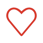 SErv4Bewust sociale rollen opnemen die zowel het individueel als het groepsbelang ten goede komen in diverse situaties en contexten• Leiding geven• Leiding geven >  8-12j Voorstellen doen om tot afspraken te komen - de verantwoordelijkheid over een groepstaak opnemen - deeltaken zelf organiseren en verdelen over de groep - eigen ideeën aanpassen aan de inbreng van de anderen• Leiding geven >  10-12j Een leidende rol kunnen opnemen en daarbij rekening houden met de wensen van anderen en zichzelf - afspraken maken met een groep en deze doen naleven - taken kunnen delegeren• Zich openstellen voor een ander• Zich openstellen voor een ander >  10-12j Het beste in de ander naar boven halen - feedback geven met oog voor de positieve elementenSEiv1Zich inleven in anderen, andere standpunten en situaties, zonder de eigen identiteit te verliezen• 10-12j   In de schoenen van iemand anders gaan staan en zo diens situatie en context juist inschatten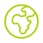 OWsa4Ervaren en vaststellen welke aspecten ondernemen  duurzaam  maken en zich daarover uitdrukken• 10-12j   Kenmerken van duurzaam ondernemen exploreren - inschatten op welke manier ondernemingen duurzaam ondernemen - duurzame producten kennen en herkennen aan de symbolen die naar een duurzame productie verwijzen: (recycleerbaar, fair trade, bio, eco, streekproduct …)OWru9De voor- en nadelen van  duurzame  en niet-duurzame manieren om mensen, dieren en goederen te verplaatsen vergelijken en illustreren• 4-12j   Vaststellen en uitdrukken:welke de voor- en nadelen zijn van verschillende vervoermiddelen voor mensen, dieren en goederenwelke vervoermiddelen het meest geschikt zijn voor een bepaalde verplaatsing• 8-12j   De gevolgen vaststellen van het toenemende transport en vervoer en en illustreren welke duurzame, alternatieve manieren er zijn om mensen, dieren en goederen te verplaatsen - daarbij oog hebben voor het  welzijn  van mens en dierOWte7Verschillende  energiebronnen  herkennen. Weten waarom energie nodig is• 10-12j   Vaststellen en uiten welke specifieke  energiebronnen  worden gebruikt bij het maken van bepaalde producten, het vervoeren van goederen, het aanbrengen van verbindingen, het communiceren …OWte9Vaststellen en uitdrukken dat  technische systemen  nuttig,  duurzaam , gevaarlijk en/of schadelijk kunnen zijn voor zichzelf, anderen, natuur of milieu• 7-12j   Milieuvriendelijke en voor hen veilige technische systemen kiezen boven andere• 7-12j   Ervaren en vaststellen hoe een oordeelkundig gebruik van technische systemen bijdraagt tot de efficiëntie, de duurzaamheid en de veiligheid ervan en hierover in interactie gaanOWna7Ervaren, onderzoeken, vaststellen en illustreren hoe mensen de natuur en het milieu zowel op een positieve als negatieve wijze beïnvloeden• 7-12j   Illustreren hoe men duurzaam omgaat met bodem, lucht, water, energiebronnen , grondstoffen , afval (verzamelen, sorteren en recycleren), voedsel … - zelf duurzaam handelen• 10-12j   Onderzoeken en vaststellen welke factoren invloed hebben op het voortbestaan van de mens en van plant- en diersoorten - aan de hand van voorbeelden uit de omgeving onderzoeken en vaststellen hoe milieuproblemen ontstaan onder invloed van de mens - onderzoeken en vaststellen hoe hierbij tegengestelde belangen kunnen spelen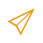 IVds1De complexiteit van gebeurtenissen in de wereld ervaren, vaststellen en uitdrukken welke de gevolgen ervan zijn hier en elders, nu en later• 2.5-12j   De onmiddellijke gevolgen van eigen handelingen op de omgeving en op anderen ervaren• 10-12j   Inzien en illustreren hoe iets altijd een onderdeel is van een nog groter geheel en dat handelingen en gebeurtenissen altijd gevolgen hebben voor dat geheel - inzien dat en hoe men het grotere geheel kan beïnvloeden• 10-12j   De korte- en langetermijngevolgen van handelingen en gebeurtenissen voor de mensen en de planeet aantonen • 10-12j   Een handeling, gebeurtenis of actie vanuit verschillende invalshoeken beschrijven - met voorbeelden aantonen dat de betekenis van handelingen, gebeurtenissen of acties kunnen verschillen naar gelang de invalshoekIKwn2Gewetensvol en verantwoord handelen• 2.5-12j   Ontdekken dat gewetensvol handelen een samenspel is tussen hoofd (nadenken over positieve alternatieven), hart (meevoelen) en handen (concreet handelen) - het goede doen omdat het goed is, omdat het op zich de moeite waard is het goede te doenIVoc2Exploreren en experimenteren in de wereld rondom zich• 2.5 - 12 De wereld rondom zich speels, fantasierijk en onbevangen exploreren - bereidheid tonen om met het eigen lichaam, materialen, voorwerpen en technieken en technische systemen te experimenteren om er de mogelijkheden van te ontdekken - zich verwonderen over de mogelijkheden die men ontdekt door actief te exploreren en te experimenterenIVoz2Creatief denken en daarbij nieuwe paden durven bewandelen• 6-12j   Interesse tonen voor het creatief denken en handelen van anderen - zich laten inspireren door de vindingrijkheid van anderen - erop gericht zijn om aan gewone situaties iets creatiefs toevoegen vanuit de eigen creativiteit• 6-12j   Enthousiast zijn om nieuwe dingen uit te proberen alleen en samen met anderen - durven, ook wanneer men niet goed weet waar men uitkomt - durven improviseren en afwijken van vertrouwde paden - al doende (intuïtief) een werkwijze bedenkenOWte4Vanuit een behoefte een technische oplossing bedenken voor een probleem, daarbij de verschillende stappen van het  technisch proces  doorlopen • 4-12j   Nagaan in welke mate een zelfgemaakt technisch systeem voldoet• 7-12j   Een probleem, ontstaan vanuit een behoefte, technisch oplossen en daarbij de verschillende stappen van het technisch proces doorlopen: het probleem stellen, ontwerpen, maken, in gebruik nemen en evalueren• 10-12j   Bij het gebruiken of realiseren van een technisch systeem, rekening houden met de behoefte, met de vereisten en met de beschikbare hulpmiddelen en in functie daarvan keuzes makenOWsa6Ervaren, onderzoeken, vaststellen en uitdrukken hoe migratie een rol speelt bij de ontwikkeling van onze  multiculturele samenleving  en de meerwaarde hiervan inzien• 10-12j   Onderzoeken en illustreren hoe arbeidsmigratie en vluchtelingenstromen een rol spelen bij de ontwikkeling van onze multiculturele samenlevingOWsa7Het nut en het belang ervaren, onderzoeken en illustreren van instellingen, organisaties en verenigingen die de kwaliteit van het samenleven bevorderen• 10-12j   Ervaren, onderzoeken en vaststellen hoe verenigingen en instellingen kunnen bijdragen aan een betere samenleving en daarover met elkaar in interactie gaan - het nut en het belang aangeven van  collectieve voorzieningen  waarvoor de overheid zorg draagt illustreren en daarover met elkaar in interactie gaan - kennismaken met (internationale) organisaties die ernaar streven om het  welzijn  of de vrede in de wereld te bevorderen en in interactie gaan over de wijze waarop deze organisaties hun doel nastrevenOWru1Zich bewust worden van de persoonlijke beleving van ruimte en zich daarover uitdrukken• 7-12j   In interactie gaan over het verschil tussen beleefde en absolute afstandOWru3De aarde waarderen als een plaats om te leven en dit uitdrukken; levenswijzen hier en elders met elkaar vergelijken• 2.5-12j   Ervaren, onderzoeken, vaststellen en uitdrukken welke gelijkenissen en verschillen er zijn in het dagelijks leven tussen het eigen leven en het leven in andere (cultuur)gebieden• 7-12j   De aarde waarderen als een plaats waar mensen met anderen kunnen samenleven en zich engageren om respectvol met de aarde als leefruimte om te gaanOWte5Vaststellen en uitdrukken hoe  wetenschap ,  techniek  en de samenleving elkaar beïnvloeden• 10-12j   Waardering uiten voor uitvindingen, wetenschappelijk onderzoek en de positieve de positieve effecten ervan - illustreren hoe wetenschap, techniek en de samenleving elkaar beïnvloedenSEiv1Zich inleven in anderen, andere standpunten en situaties, zonder de eigen identiteit te verliezen• 8-12j   Belangstelling tonen voor anderen, hun standpunten en voor andere situaties - oprechte empathie tonen• 8-12j   Gebeurtenissen, contexten en personen vanuit verschillende perspectieven bekijken - in iemand anders’ schoenen stappen en zich inleven in diens gedachten, gevoelens, behoeften, standpunten en gedrag• 10-12j   In de schoenen van iemand anders gaan staan en zo diens situatie en context juist inschattenIVds1De complexiteit van gebeurtenissen in de wereld ervaren, vaststellen en uitdrukken welke de gevolgen ervan zijn hier en elders, nu en later• 10-12j   Een handeling, gebeurtenis of actie vanuit verschillende invalshoeken beschrijven - met voorbeelden aantonen dat de betekenis van handelingen, gebeurtenissen of acties kunnen verschillen naar gelang de invalshoek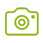 MEmw1Media enthousiast en positief aanwenden• 2.5-12j   Nieuwsgierig zijn naar media en genieten om ermee bezig te zijn - de wereld van de media met een open houding exploreren• 2.5-12j   De mogelijkheden van media op een positieve, verantwoorde en waardevolle manier aanwenden• 2.5-12j   Interesse en verwondering tonen voor technologieën en ontwikkelingen binnen de mediawereld - bereid zijn om op een genuanceerde en toekomstgerichte wijze mee te evolueren met de ontwikkelingen van media• 6-12j   Interesse tonen voor (nieuwe) media en hun mogelijkheden en deze mogelijkheden gebruiken - interesse tonen voor het mediagebruik van anderen - op zoek gaan naar nieuwe media-ervaringen.MEge1De eigenheid en mogelijkheden van verschillende  mediamiddelen  en hun toepassingen ontdekken en begrijpen• 6-12j   Verschillende mediamiddelen en hun mogelijkheden kennen - in functie van een vooropgesteld doel op zoek gaan naar de gepaste media - ervaren hoe een mediamiddel verschillende toepassingen kan hebben• 9-12j   Ervaren hoe snel mediamiddelen en hun toepassingen (in het bijzonder ICT) evolueren - de nieuwe mogelijkheden benutten - de eigenheid en de mogelijkheden van media(middelen) en hun combinaties illustrerenMEva3Digitale informatievaardigheden ontwikkelen• 4-12j   Navigeren en zoeken binnen een digitale toepassing waaronder voor leerlingen bestemde webpagina's, educatieve software …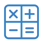 WDlw3Wiskundige problemen oplossen in betekenisvolle situaties binnen en buiten de klas en de redeneringen daarbij onderbouwen, vergelijken, bijsturen, weergeven en beoordelen • 9-12j   Typevraagstukken over schaal, gemiddelde, recht en omgekeerd evenredig, bruto-netto-tarra, mengsels, winst-verlies, prijsberekening, korting, verhoudingen, ongelijke verdeling, afstand en afstand-tijd-snelheid oplossen en deze begrippen aan de hand van betekenisvolle voorbeelden illustrerenWDrv1De meest geschikte rekenwijze kiezen• 10-12j   Afhankelijk van de context, de aard en de grootte van de getallen en de eigen voorkeur de meest geschikte rekenwijze kiezen uit schatten, hoofdrekenen, rekenmachine of cijferenWDrv3De rekenmachine met inzicht gebruiken• 10-12j   Bij complexere situaties of samengestelde bewerkingen het gebruik van de rekenmachine combineren met het overzichtelijk noteren en/of rekenen op papierIKid1Basisvertrouwen ontwikkelen• 2.5-12j   Vertrouwen hebben in de hen omringende wereld - ontdekken dat de wereld een plaats kan zijn waar het mooi en goed is om te levenOWru6Kaartbegrip, oriëntatie- en kaartvaardigheid ontwikkelen• Algemene oriëntatie- en kaartvaardigheid• Algemene oriëntatie- en kaartvaardigheid >  7-12j Voor hen bekende plaatsen kunnen terugvinden op een plattegrond of luchtfoto• Algemene oriëntatie- en kaartvaardigheid >  10-12j Een schaal hanteren bij het oriënteren op verschillende kaarten, digitale toepassingen en in een atlas• Algemene oriëntatie- en kaartvaardigheid >  10-12j Betekenisvolle plaatsen en gebeurtenissen lokaliseren op passende kaarten, in een atlas en via digitale toepassingen• Situeren op een kaart• Situeren op een kaart >  7-12j Interesse tonen voor het situeren van voor hen betekenisvolle plaatsen op een kaart• Situeren op een kaart >  10-12j In een betekenisvolle situatie op de wereldkaart en de globe situeren:de werelddelende oceanende evenaarde polenenkele belangrijke plaatsen die in een thema of activiteit aan bod komen